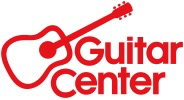 ***LIVESTREAM ALERT***Guitar Center and Gibson to present livestream acoustic guitar workshop with Orianthi from the Retailer’s flagship Hollywood store on Saturday, June 22Event, beginning at 2 p.m. PDT, can be livestreamed hereWHO: Guitar Center is teaming with Gibson and virtuoso guitarist Orianthi for an exclusive acoustic guitar workshop at GC’s Hollywood store. WHAT: Gibson and Guitar Center are partnering for an exclusive acoustic guitar workshop with Orianthi on Saturday, June 22, at 2 p.m. PDT. “An Afternoon with Orianthi and Her Gibson Acoustics” will feature the acclaimed guitarist demonstrating her cherished instruments, along with a Q&A and instrument signing. Online viewers can livestream the event here. Orianthi is a guitarist, singer, songwriter who has sold millions of records and has performed with Michael Jackson, Alice Cooper, Christina Aguilera, Steve Vai and many more. WHEN: Saturday, June 22, 2024, 2 p.m. PDTWHERE: Guitar Center Hollywood7425 Sunset BlvdLos Angeles, CA 90046